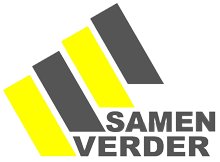 Nunhem3-3-2021Geacht college van B&W,In april/mei van dit jaar staat de nieuw-/verbouw van St.- Ursula op de agenda.Hiervoor is een werkgroep samengesteld, maar tot op heden hebben de leden van deze werkgroep nog niks vernomen.Vooropgesteld dat ook Samen Verder het van belang vindt dat er in Leudal een school voor voortgezet onderwijs blijft bestaan, willen wij graag enkele opmerkingen maken die wat ons betreft minimaal in het voorstel opgenomen moeten worden.Wij doen dit nu om onnodige vertraging in het proces te voorkomen.Wij weten dat SOML een meer dan grote voorkeur heeft voor een locatie in Heythuysen, maar voor de gemeenteraad is het van belang om een bredere afweging te maken dan enkel de voorkeur van SOML.SOML stelt dat nieuw-/verbouw in Horn een flinke afvloeiing van het aantal leerlingen zou betekenen. Wij vragen ons echter af waarom leerlingen uit Leudal en een flink gedeelte van Maasgouw verder zouden gaan reizen naar Roermond of Panningen, als in Horn een school ligt die helemaal up to date is.Graag een cijfermatig overzicht hoe SOML deze stelling onderbouwt.Aangezien het om een investering gaat van meer dan 30 miljoen, is het voor de gemeenteraad van groot belang om een duidelijk beeld te hebben van de financiële consequenties van nieuw-/verbouw op beide locaties en de herbestemming van de vrijkomende locatie.Ook hiervan een cijfermatige onderbouwing.Fractie Samen Verder